ДОГОВОР №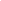 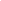 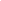 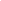 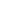 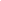 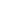 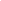 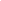 на оказание платных образовательных услуг по дополнительной профессиональной программе повышения квалификации(с юридическим лицом)г. Москва	« 	» 	202 _ г.                                                                       (полное наименование юридического лица)именуемое(ый) в дальнейшем «Заказчик», в лице 	,(должность и ФИО руководителя или иного лица по доверенности)действующего на основании 	, с одной стороны, и Международная общественная организация «Международная академия аграрного образования» (далее - МААО), (ОГРН 1037700130511), имеющее лицензию на осуществление образовательной деятельности выданную Департаментом образования города Москвы № 040083 от 22 мая 2019 г., со сроком действия - бессрочно, именуемое в дальнейшем «Исполнитель» в лице президента Трифоновой Марии Федотовны, действующей на основании Устава, с другой стороны, а в дальнейшем именуемые «Стороны», заключили настоящий договор об оказании платных образовательных услуг (далее - Договор) о следующем:Предмет ДоговораИсполнитель принимает на себя обязательства по оказанию платных образовательных услуг Заказчику в соответствии с дополнительной профессиональной программой повышения квалификации:______________________________________________________	(наименование программы)в объеме _________академических часов, а Заказчик обязуется оплатить услуги Исполнителя.Форма обучения: заочная с использованием дистанционных образовательных технологий.1.3.  Срок обучения: с «        » _______	202      г. по «         » _________	202 __ г.Заказчик направляет для прохождения обучения по дополнительной профессиональной программе (программам) повышения квалификации:        человек(а) (далее - слушатели(ь)) в соответствии с Приложением №1, являющимся неотъемлемой частью данного Договора.Образовательные услуги оказываются Исполнителем в соответствии с Федеральным законом от 29 декабря 2012 г. № 273-ФЗ «Об образовании в Российской Федерации», постановлением Правительства Российской Федерации от 15 августа 2013 г. № 706 «Об утверждении Правил оказания платных образовательных услуг» и законом Российской Федерации от 07 февраля 1992 г.  № 2300-1«О защите прав потребителей».Содержание и характеристика дополнительной профессиональной программы (далее - образовательная программа) представлены в сети Интернет на сайте Исполнителя (maaorus.ru).Условия приема на обучение по образовательной программе установлены законодательством Российской Федерации, учредительными документами и локальными нормативными актами Исполнителя.По завершении обучения каждый слушатель Заказчика, успешно освоивший образовательную программу и прошедший итоговую аттестацию, получает Удостоверение о повышении квалификации.Права и обязанности сторонЗаказчик имеет право:Получать от Исполнителя достоверную информацию, касающуюся содержания и характеристик образовательных программ, реализуемых Исполнителем, через официальный сайт maaorus.ru, либо в месте осуществления Исполнителем образовательной деятельности.Требовать от Исполнителя соблюдения сроков оказания образовательных услуг. Согласовывать с Исполнителем возможное перенесение сроков оказания образовательных услуг.Обращаться к работникам Исполнителя по всем вопросам, касающимся образовательного процесса.Заказчик обязан:Произвести оплату в соответствии с п. 3.1 настоящего Договора.Обеспечить добросовестное освоение направляемым(и) слушателем(ями) образовательной программы, выполнение учебного плана и соблюдение требований Устава Исполнителя, Правил внутреннего распорядка и иных локальных нормативных актов. При обучении с использованием дистанционных образовательных технологий в системе дистанционного обучения Исполнителя обеспечить слушателю(ям) наличие необходимых технических и программных средств, а также средств и способов связи.Довести до сведения направляемого(ых) слушателя(ей) информацию об его(их) правах, обязанностях и ответственности.Соблюдать авторские, лицензионные и иные права Исполнителя на используемый в системе дистанционного обучения контент, мультимедийное и иное содержимое образовательной программы.Своевременно вносить плату за предоставляемые Исполнителем образовательные услуги в размере и порядке согласно условиям Договора.Бережно относиться к имуществу Исполнителя, используемому в учебном процессе, и в случае причинения ущерба возместить его стоимость в соответствии с законодательством Российской Федерации.По окончании обучения подписать Акт сдачи-приемки оказанных платных образовательных услуг по настоящему Договору.Исполнитель имеет право:Самостоятельно осуществлять образовательный процесс, устанавливать системы оценок, формы, порядок и периодичность промежуточной аттестации слушателя(ей) Заказчика, применять к нему(ним) меры поощрения и меры дисциплинарного взыскания в соответствии с законодательством Российской Федерации, Уставом и иными локальными нормативными актами Исполнителя и настоящим Договором.Отчислить слушателя(ей) Заказчика при невыполнении требований учебного плана, технических требований для возможности подключения к системе дистанционного обучения, не предоставлении необходимых документов, в том числе для формирования личных дел, при грубом нарушении правил внутреннего распорядка, а также по основаниям и в порядке, предусмотренном законодательством Российской Федерации, Уставом и иными локальными нормативными актами Исполнителя и настоящим Договором.Требовать от Заказчика предоставления гарантии оплаты образовательных услуг.В случае невыполнения Заказчиком обязательств по настоящему Договору или перенесения сроков оказания услуг:не начинать оказание образовательных услуг до момента оплаты в соответствии с условиями Договора;приостановить оказание образовательных услуг;не выдавать оригинал документа о квалификации до момента выполнения условий Договора.Выдать каждому слушателю Заказчика, не прошедшему итоговую аттестацию или получившему на итоговой аттестации неудовлетворительные результаты, а также освоившему часть образовательной программы и (или) отчисленному, справку об обучении или о периоде обучения по самостоятельно устанавливаемому Исполнителем образцу.Исполнитель обязан:Обеспечить Заказчику и слушателю(ям) Заказчика оказание образовательных услуг в полном объеме, в согласованные сроки и в соответствии с образовательной программой и условиями настоящего Договора.Предоставить Заказчику полные, достоверные и актуальные сведения об образовательной организации, оказываемых платных образовательных услугах, реализуемых образовательных программах, обеспечивающих возможность их правильного выбора.При использовании дистанционных образовательных технологий обеспечить возможность доступа слушателя(ей) Заказчика к системе дистанционного обучения Исполнителя через Интернет, при условии выполнения необходимых для этого технических требований Исполнителя к Заказчику.Не предоставлять дополнительные услуги, оказываемые за плату, без согласия Заказчика.Соблюдать сроки оказания образовательных услуг. Согласовывать с Заказчиком возможное перенесение сроков оказания образовательных услуг.Назначить ответственное лицо для взаимодействия с Заказчиком по всем вопросам, касающимся образовательного процесса.По завершении обучения, при полном выполнении учебного плана, выдать каждому слушателю Заказчика документ установленного образца.Предоставить Заказчику по окончании обучения оформленный должным образом Акт сдачи-приемки оказанных платных образовательных услуг по настоящему Договору.Стоимость и порядок оплатыПолная стоимость платных образовательных услуг по Договору за _______ человек(а) составляет_________           ( _______________________________________ )(сумма прописью)руб. ___ коп.,  НДС не облагается ( п.п. 14, п.2, ст. 149 Налогового Кодекса РФ) из расчета _________________________________________________________ 	)(сумма прописью)руб.____ коп., НДС  не облагается ( п.п. 14, п.2, ст.149 Налогового Кодекса РФ ) за 1(одного) человека.Оплата платных образовательных услуг, оказываемых в соответствии с условиями настоящего Договора, производится в размере 100% предоплаты путем перечисления Заказчиком денежных средств на лицевой счет Исполнителя, на основании выставленного счета, в течение 5 рабочих дней с момента получения документов на оплату платных образовательных услуг.После оплаты цена по Договору изменению не подлежит.Ответственность сторонЗа неисполнение либо ненадлежащее исполнение обязательств по Договору Стороны несут ответственность, предусмотренную Договором и законодательством Российской Федерации.Стороны освобождаются от ответственности за частичное или полное невыполнение обязательств по настоящему Договору, если оно явилось следствием обстоятельств непреодолимой силы. Если обстоятельства непреодолимой силы и их последствия будут длиться более 3-х месяцев, то каждая из Сторон будет вправе расторгнуть настоящий Договор, при этом ни одна из Сторон не вправе требовать от другой Стороны возмещения возможных убытков.Споры и разногласия, возникающие в рамках настоящего Договора и не урегулированные путем переговоров, решаются в порядке, предусмотренном действующим законодательством Российской Федерации.КонфиденциальностьКаждая из Сторон обязуется не разглашать и предпринимать все необходимые меры с целью избежать разглашения любой ставшей ей известной в связи с заключением и исполнением настоящего Договора конфиденциальной информации о другой Стороне или ее деятельности.Любая информация, передаваемая одной Стороной другой Стороне на любом носителе и в любой форме для исполнения последней своих обязательств по Договору, а также сведения, касающиеся предмета Договора, хода его исполнения и достигнутых результатов, является конфиденциальной информацией, кроме информации, указанной в п.5.3. настоящего Договора.Информация не является конфиденциальной, если она:Является общедоступной, то есть:сторона, передавшая информацию, не принимает мер к охране информации на момент заключения настоящего Договора;к информации есть доступ в силу требований законодательства Российской Федерации;информация является публично известной или становится таковой в результате действий или решений Стороны, передавшей информацию.Была известна на законных основаниях другой Стороне до момента вступления в силу настоящего Договора. При этом на использование информации не распространялись какие-либо ограничения.Была получена другой Стороной от третьих лиц, которые не были связаны обязательством о неразглашении этой информации со Стороной, передавшей информацию.Обработка персональных данных производится Исполнителем на основании п.1. ч.4 ст.18 Федерального закона от 27.07.2006 № 152-ФЗ «О персональных данных».В отношении персональных данных Стороны несут ответственность в соответствии с настоящим договором и положениями ст.24 Федерального закона от 27.07.2006 № 152-ФЗ «О персональных данных».Каждая Сторона обязуется использовать конфиденциальную информацию исключительно для исполнения своих обязательств по настоящему Договору, не передавать ее третьим лицам и не разглашать иным образом в течение срока действия настоящего Договора и в течение 5 лет с момента окончания срока его действия.Срок действия договора и дополнительные условияНастоящий договор вступает в силу с момента его подписания и действует до исполнения Сторонами своих обязательств в полном объеме.Договор может быть расторгнут по соглашению Сторон.Договор может быть расторгнут по инициативе Заказчика в случае его письменного отказа от исполнения настоящего Договора (отказа от прохождения обучения) при условии оплаты Исполнителю фактически понесенных им расходов. При этом датой расторжения Договора считается дата, следующая за датой поступления письменного отказа Исполнителю. Возврат оплаченной Заказчиком стоимости услуг производится в следующем порядке:в случае расторжения Договора до начала обучения: в размере 100% оплаченной стоимости услуг за вычетом подтвержденных расходов, понесенных Исполнителем (при наличии);в случае расторжения Договора после начала обучения: за вычетом стоимости количества часов, прошедших с начала обучения, рассчитанной пропорционально общему объему реализации образовательных услуг по дополнительной профессиональной программе.В случае если Заказчик не направил Исполнителю письменный отказ в течение срока обучения, обязательства Исполнителя по Договору считаются исполненными, услуги считаются оказанными в полном объеме и подлежат оплате со стороны Заказчика в размере 100 % стоимости услуг по Договору.Договор может быть расторгнут по инициативе Исполнителя в одностороннем порядке в случае:невыполнения слушателем(ями) Заказчика обязанностей по добросовестному освоению образовательной программы и выполнению учебного плана;установления нарушения порядка приема на обучение по образовательной программе, повлекшего по вине Заказчика незаконное зачисление его слушателя(ей) на обучение;просрочки оплаты Заказчиком стоимости образовательных услуг или иных существенных нарушений условий Договора;если надлежащее исполнение обязательств по настоящему Договору становится невозможным вследствие действий или бездействия Заказчика. При этом оплаченная Заказчиком стоимость услуг Исполнителем не возвращается.Договор необходимо расторгнуть в случае лишения Исполнителя лицензии на право ведения образовательной деятельности, с возмещением Заказчику понесенных им убытков.Исполнитель в письменном виде извещает Заказчика в случае реорганизации, ликвидации МОО «Международная академия аграрного образования» и в иных случаях, предусмотренных законодательством Российской Федерации с целью внесения изменений в условия Договора или его расторжения.Договор может быть расторгнут досрочно в соответствии с п. 6.3. и п. 6.4. Договора и по обстоятельствам, не зависящим от воли Заказчика и Исполнителя.Настоящий Договор составлен в 2 экземплярах, имеющих одинаковую юридическую силу, по одному для каждой из Сторон. Все изменения, дополнения к Договору, согласованные и подписанные обеими Сторонами, являются его неотъемлемой частью.Все электронные, факсимильные копии Договора и документов, которыми Стороны обмениваются в процессе и в целях выполнения обязательств по Договору, имеют юридическую силу до момента обмена оригиналами.Адреса и реквизиты:Подписи сторонЗаказчик	ИсполнительМОО «Международная академия аграрного образования»(сокращенное наименование организации)(должность	(подпись)	(расшифровка подписи)Президент _____________ М.Ф.ТрифоноваМ.П.	М.П.Приложение №1 к Договору № ____________на оказание платных    образовательных услуг от  «   » _____________202___ гСписок лиц,направляемых для прохождения обучения по дополнительной профессиональной программе повышения квалификации  	                                                                ( наименование программы )Заказчик	ИсполнительМОО «Международная академия аграрного образования»(сокращенное наименование организации)(должность	(подпись)	(расшифровка подписи))Президент _______________ М.Ф. ТрифоноваМ.П.	М.П.ЗаказчикИсполнитель(сокращенное наименование организации)Адрес: ; ИНН: ; КПП: ; ОГРН: ; ОКТМО: ; БАНК:; р/с ; БИК: ;ПОЛУЧАТЕЛЬ: ; тел.: ; е-mail: ; сайт: .МОО «Международная академия аграрного образования»;ИНН 7721017797; КПП 772001001;Адрес: 111141, Россия, г. Москва, ул.Плеханова, д.7, стр. 1Банковские реквизиты:ПАО «УРАЛСИБ» г. Москва, ул. Ефремова, 8К/С 30101810100000000787Р/С 40703810400011000339БИК 044525787тел.: 8(495)006-78-07;е-mail: INFO@MAAORUS.RU;сайт: maaorus.ruФамилия, имя, отчествоДолжностьУровень образования.....